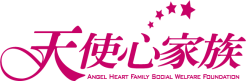 「成為有力量的父親」天爸支持團體愛奇兒的父親是一份承擔，更是家庭中不可或缺的重要角色！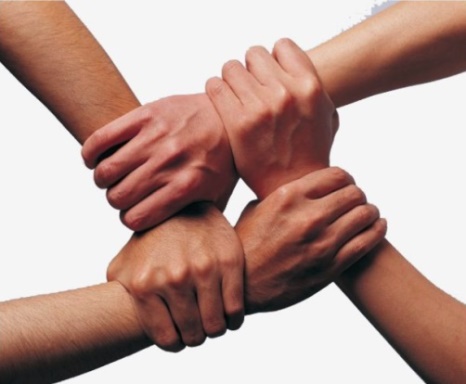 心再堅強，卻不要獨自飛翔～有力量的父親看見自己很重要。教養愛奇兒十分不容易，一路走來要承受許多外人所不了解的壓力，克服重重困難。支持團體的目的，在提供心理支持、協助您發現勇氣、重建信心與希望，以面對生活的挑戰。誠摯歡迎您加入團體一起成長。參加對象：只要您是愛奇兒的爸爸團體帶領者：張英熙老師          四個孩子的爸爸、親職教育講座講師          臺北市立大學幼兒教育學系副教授、彰化師範大學諮商與輔導研究所博士          伊甸基金會、家扶基金會、學習障礙者家長協會之家長支持團體帶領者。團體地點：天使心家族社會福利基金會－會議室            台北市民權東路三段106巷15弄25號5樓，中山國中捷運站附近。團體時間：108年3/23、3/30、4/06、4/13，週六上午 9:30-12:00四次團體。費用：暫收保證金1,000元，四次課程全勤之後退還保證金。報名方式：1.講座現場或電話報名(02)2718-1165分機154關懷部蘇佳音。            2.報名表傳真(02)2546-0236或E-mail：care@ah-h.org成為有力量的父親~天爸支持團體  報名表成為有力量的父親~天爸支持團體  報名表姓名連絡電話E-mail保證金相關規定保證金為每人1,000元，四堂課全勤者將於4/13當天退還保證金。請假一次（含）以上者，恕無法歸還保證金。未退還的保證金將自動回捐天使心，並於翌年為您開立抵稅用收據。團體日期          主  題  名  稱  與  內  容          主  題  名  稱  與  內  容3/23(六)看見父親的勇氣故事，從成為父親開始說起…3/30(六)改變，帶來醫治在故事中找到新的力量4/06(六)放手卻不放棄的智慧成為愛奇兒父親，愈走愈好的秘訣4/13(六)打造鋼鐡英雄老練生盼望，盼望使我們更堅強